優質組織培養薑苗繁殖技術簡介薑 (Zingiber officinale) 為薑科 (Zingiberaceae) 多年生植物，自古即因其食用與藥用功能而廣泛應用於世界各地。薑在臺灣的栽培每年約1,000公頃，產量約3萬公噸；品種多為「廣東薑」，少量為「竹薑」；薑栽培以無性繁殖根莖苗為主，可供選擇品種少且種薑品質難以維持；此外，種薑與田區常遭受軟腐病菌汙染，導致連作薑田病害發生率高，嚴重影響生薑產量與品質，為解決上述問題，建立無特定病菌之優質薑苗繁殖技術實屬必要。組織培養技術是快速量產種苗的有效方法，藉由組培技術繁殖種苗排除細菌汙染，是目前無性繁殖種薑所不能及。本技術利用「廣東薑」與「竹薑」根莖新生芽體，藉由組織培養技術已建立薑苗大量繁殖方式；將發根組培苗出瓶洗淨後，栽培於無特定病菌汙染之介質或土壤10個月後，即可獲得優質種薑，杜絕種薑感病途徑。此外，若配合優良農業規範栽培制度，更有利於薑產業原物料品質的提昇。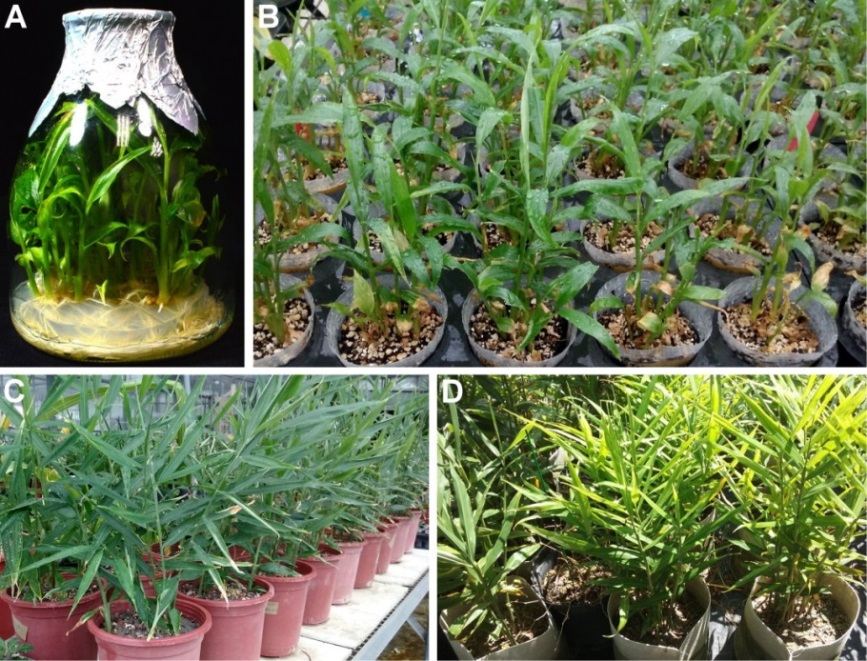 